 Муниципальное дошкольное образовательное бюджетное учреждение«Детский сад № 25 «Сибирячок» комбинированного вида»662610, Красноярский край, г. Минусинск, пр. Сафьяновых, 20 тел. 2-68-29 ds25sibiryachok@yandex.ruМетодические рекомендациик пособию «ВРЕМЯ СИБИРИ»по нравственно – патриотическому воспитанию  дошкольников.Подготовили: Карташова Т.В.старший воспитатель Эбель Ю.Г.воспитательДолгих В.А.воспитательМДОБУ «Детский сад №25»г. Минусинска, 2022Актуальность       Тема нравственности и патриотизма – ныне актуальнейшая тема для нашей страны, для русских людей, для педагогов. Как пробудить в ребенке чувство любви к родине, воспитать нравственные качества? Кто из нас, педагогов не задавался этими вопросами. Нельзя заставить любить окружающую природу, людей, Родину. Чтобы человек действительно чтил память предков, уважал Отечество, чувствовал ответственность за свою Родину, его надо таким воспитать.        Дошкольный возраст – фундамент общего развития ребенка, стартовый период всех высоких человеческих начал. Ведь с воспитания чувства привязанности к родному детскому саду, родной улице, родной семье начинается формирование того фундамента, на котором будет вырастать более сложное образование – чувство любви к своему Отечеству.           В преддверии  200 – летия  города Минусинска творческая группа детского сада разработала и оформила  пособие по нравственно -патриотическому воспитанию дошкольников -  «ВРЕМЯ СИБИРИ». Это большое пособие в виде часов (фанерная плита 150*180) , фоном на часах изображены достопримечательности города Минусинска, в центре часов изображен герб города, по краям наклеены 12 карманов для наглядно-информационного материала. Пособие предлагает различные варианты тематических занятий.Пояснительная записка        Нравственно-патриотическое воспитание сегодня – одно из важнейших звеньев системы воспитательной работы. Ответ на вопрос «Что такое патриотизм?» в разные времена  пытались дать многие известные люди нашей страны. Так, С.И. Ожегов определял патриотизм как «…преданность и любовь к своему Отечеству и своему народу». Г. Бакланов писал, что это «…не доблесть, не профессия, а естественное человеческое чувство». В последнее время появился термин «новый патриотизм», который включает в себя чувство ответственности перед обществом, чувство глубокой духовной привязанности к семье, дому, Родине, родной природе, толерантное отношение к другим людям. Формирование личности ребенка, его воспитание начинаются с воспитания чувств через мир положительных эмоций, через обязательное приобщение к культуре, обеспечение духовной и интеллектуальной пищей, которой он так нуждается.Конечно, начинать работу по патриотическому воспитанию нужно с создания для детей теплой, уютной атмосферы. Каждый день ребенка в детском саду должен быть наполнен радостью, улыбками, добрыми друзьями, веселыми играми. Ведь с воспитания чувства привязанности к родному детскому саду, родной улице, родной семье начинается формирование того фундамента, на котором будет вырастать более сложное образование - чувство любви к своему Отечеству.Цель пособия «ВРЕМЯ СИБИРИ» - воспитание патриотических чувств у детей дошкольного возраста, расширение кругозора детей об истории, инфраструктуре, достопримечательностях, знаменитых людях нашего города. А также о многообразии природы и животного мира Красноярского края. Для достижения этой цели необходимо решение следующих задач:обеспечение необходимых материально-технических условий для реализации: наличие, методической литературы, пособий, художественной литературы для детей, приобретение демонстрационного материала, создание развивающей среды в  макросреде ДОУ;формирование чувства привязанности к своему дому, детскому саду, друзьям в детском саду, своим близким;формирование у детей чувства любви к своему родному краю, своей малой родине, городу Минусинску  на основе приобщения к родной природе, культуре и традициям;формирование представлений о России как о родной стране, о Москве как о столице России;  воспитание патриотизма, уважения к культурному прошлому России средствами эстетического воспитания; музыка, изодеятельность, художественное слово;воспитание гражданско-патриотических чувств через изучение государственной символики России.      Старший дошкольный возраст – важнейший период становления личности человека, когда закладываются нравственные основы гражданских качеств, формируются первые представления детей об окружающем мире, обществе и культуре. В дошкольном возрасте чувства господствуют над всеми сторонами жизни: ребенок переживает то, что с ним происходит и им совершается, он определенным образом относится к тому, что его окружает, переживание этого отношения к окружающему составляет сферу чувств и эмоции ребенка. Чувства ребенка – это отношение его к миру, к тому, что он испытывает и делает в форме непосредственного переживания.     В старшем дошкольном возрасте внешние чувства чаще становятся мотивами поведения ребенка. Посредством чувств, происходит регуляция поступков, действий, желаний ребенка сообразно установленным этическим, эстетическим требованиям общества.      Эмоции играют важную роль в регуляции детской деятельности, в становлении ценностных ориентаций и отношений. Результаты деятельности детей и взаимоотношений между ними способствуют актуализации эмоций, сложившихся раннее в опыте ребенка, а также перестройке или возникновению новых социальных эмоций. Ребенок постигает значение эстетических эталонов через рассудочное эмоциональное общение со взрослым или другим ребенком. Этические эталоны выступают в качестве взаимосвязанных полярных категорий добра и зла. Нравственное развитие ребенка в большей мере зависит от того, насколько у него развита способность соотносить свои действия с этическими эталонами.     Старший дошкольный возраст, как возраст формирования основ личности, имеет свои потенциальные возможности для формирования высших социальных чувств, к которым относится и чувство патриотизма. Чтобы найти верный путь воспитания многогранного чувства любви к Родине, сначала следует представить, на базе какой эмоционально-познавательной основы она не сможет появиться. Если патриотизм рассматривать как привязанность, преданность. Ответственность по отношению к Родине, то ребенка еще в дошкольном возрасте надо научить быть привязанным к чему-то, кому-то, быть ответственным уже в любом своем, пусть маленьком деле. Прежде чем человек будет сопереживать бедам и проблемам Родины, он вообще должен приобрести опыт сопереживания как человеческого чувства. Восхищение просторами страны, ее красотой и богатством возникает, если научить ребенка видеть красоту вокруг себя. Прежде чем человек сможет трудиться на благо Родины, он должен уметь добросовестно и ответственно выполнять любое дело, за которое берется.       Базой патриотического воспитания является нравственное, эстетическое, трудовое, умственное воспитание маленького человека. В процессе такого разностороннего воспитания зарождаются первые ростки гражданско-патриотических чувств.      Наше пособие  - это попытка движения от воспитания простых чувств к достижению наивысшей цели - воспитанию чувств патриотических, любви и гордости за  Родину, за родной город и край.      Социокультурные особенности Минусинска также не могут сказаться на содержании психолого-педагогической работы в дошкольном образовательном учреждении:ведущие предприятия города обуславливают тематику ознакомления детей с трудом взрослых;  промыслами Минусинцев; Социокультурные мероприятия в работе с детьми позволяют адаптировать ребенка к социуму и школьному обучению.Воспитательно-образовательная деятельность педагога включает отбор краеведческого, регионального материала в соответствии с целями развития ребенка:его возрастными особенностями и интересами;обогащение развивающей среды материалами о Минусинске,  о родном крае (дидактические игры, пособия, предметы искусства, продукты детского творчества);создание условий для самостоятельной и совместной с взрослыми работы с краеведческим, региональным материалом (предоставление детям возможности проявить свое творчество);обеспечение эмоционального благополучия ребенка;Описание пособия      Пособие «ВРЕМЯ СИБИРИ» является  основой для организации увлекательных и содержательных занятий по познавательно-патриотическому воспитанию, что даёт возможность воспитать в детях действенную любовь к близким людям, к малой Родине, к России. Пособие является частью макросреды детского сада.Пособие  находится на 2 этаже детского сада. В коридоре перед музыкальным залом.  Пособие  расположено рядом с кабинетами учителя – логопеда, педагогом-психолога, медицинским кабинетом, с группами: подготовительной логопедической группой «Василёк»,  «Ягодка», старшей логопедической группой «Ромашка».Маркеры пособия:1 – зона познавательной активности «Часы» ( 12 меняющихся кармашков);2 – зона продуктивной деятельности (лего –конструирование,   рисование, аппликация);3  -   зона двигательной активности (Модульные  трансформируемые  скамейки,  столики).Материалы и оборудование пособия «ВРЕМЯ СИБИРИ»Часы «»Время Сибири» с 12 кармашками;Наглядно-демонстрационный материал (фотографии с информационным материалом: Современный город Минусинск; Историческая часть города; Минусинские промыслы; Минусинск в разное время года;Зоны отдыха в Минусинске; Детские сады и школы г. Минусинска; Перекрёстки и дороги г. Минусинска; Зоны отдыха в Минусинске; Достопримечательности г. Минусинска; Животные Красноярского края;Растения Красноярского края;)Канцелярские материалы (цветные карандаши, мелки восковые, фломастеры, бумага для рисования, раскраски);Лего наборы для конструирования;Наглядно-дидактическое пособие (Президент РФ, герб РФ, флаг РФ, гимн РФ);Герб  и флаг г. Минусинска;Ноутбук ( цикл фильмов о Минусинске);Книги, стихи авторов г. Минусинска(наглядно-демонстрационный материал Пособия постоянно обновляется, дополняется фотоматериалами и информацией, видео фильмами).содержание Формы организации детей:-тематические занятия;
-проведение бесед которые планируется воспитателем;
-дидактические игры проводятся в индивидуальной форме и подгрупповой , в удобное для воспитателя и детей  время, кроме того, дидактические игры рекомендуются родителям;
-игры – путешествия, экскурсии проводятся во время занятий соответствующей тематики;
-досуговые мероприятия (интеллектуальные игры, развлечения, КВН) организуются в тесном взаимодействии со специалистами детского сада (музыкальным работником, инструктором по физической культуре, учителем-логопедом).Методы и приемы:
• Игра как основной вид деятельности детей;
• Наглядность как ведущий педагогический метод;
• Традиционные методы народной педагогики: рассказ, беседа, диалог;
• Творческая активность детей (групповая и индивидуальная);
Блоки  изучения тем:       Первый блок: «Мой город» — воспитание любви и привязанности к своему городу. Эта часть работы требует большую когнитивную сферу, на воображение ребенка и его память. Для ребенка город конкретизируется улицей, т. е. он осознает себя прежде всего жителем своей улицы. Чтобы дети почувствовали свой город, им нужно о нем рассказать и показать его. Вместе с родителями дети ездят по городу (в магазин, в театр, в парк и др.). Воспитатель может организовать виртуальную экскурсию по городу, детскому саду. Дети старшего дошкольного возраста могут и должны знать название своего города, его главные улицы, достопримечательности, музей, театр и др.
       Задача воспитывать у детей чувство привязанности: какой-то части родного города по отношению дошкольникам трудновыполнима. Однако воспитатель рассказывает детям о своих любимых местах в городе, старается через иллюстрации, фотографии и другие наглядные средства показать им не только всю панораму города, но и отдельные места. Можно провести несколько бесед, например о парках, о памятниках и др. Содержание воспитатель отбирает сам, опираясь на местные условия. Важно лишь, чтобы познавательный материал был понятен детям, вызывал интерес, желание посетить эти места. В обобщающей беседе «За что я люблю свой город», дети вспомнят то, что о нем узнали.
      Необходимо, чтобы дети принимали участие в праздновании Дня города или в других событиях, чтобы они имели возможность окунуться в атмосферу общей радости, веселья.       Второй блок: «Мой Красноярский край» - воспитатели знакомят детей с   растительным и животным миром. Рекомендуется воспитателям использовать красочный фотоматериал. Подбор материала воспитатели должны осуществлять  сами, используя художественную литературу, изобразительное искусство, фильмы.       Третий  блок: «Моя родина Россия» - воспитатели  знакомят детей  с символикой страны, рассказывают, что у каждой страны есть свой флаг, герб, гимн. 
        При ознакомлении с природой родной страны акцент делается на ее красоте и разнообразии, на ее особенностях. Дети должны получить представления о том, какие животные обитают в наших лесах, какие растут деревья, по какому дереву можно сразу определить Россию, какие цветы цветут на российских лугах.
        Средством патриотического воспитания является искусство: музыка, художественные произведения, изобразительное искусство. Дети рассматривают картины И. Левитана, И. Шишкина и других больших художников, которые с любовью изображали природу родной Отчизны, слушают стихи А. Блока, С. Есенина, музыку П. Чайковского. С. Прокофьева. Необходимо, чтобы произведения искусства были высокохудожественными.
Тематический план образовательной деятельности Таким образом, на основе вышеизложенного можно выделить основные рекомендации:

1. Учитывая, что ведущим видом деятельности у детей дошкольного возраста является игра, то она становится условием коммуникативной деятельности ребёнка. Игра и общение выступают основными содержательными компонентами, обеспечивая высокий уровень мотивации детей для участия в занятиях.
2. Взаимодействие с детьми на занятиях можно выстроить как путешествие на машине времени (период с сентября по декабрь -- времена, когда дедушка и бабушка были детьми; период с января по март – военное время; период с апреля по июнь – настоящее и близкое будущее).
3. На занятиях целесообразно использовать аудиозапись музыкальных произведений, соответствующих тематике занятия.
4. Поощрять инициативу детей и родителей при рассказах о своих родственника, составлять фотоальбомы («Наш город», и т.д.).
5. Праздники можно проводить в форме познавательно-игровых программ,  комплексных и тематических занятий.
6. При проведении мероприятий желательно использовать фонограммы музыки и песен, народного фольклора, репродукции картин профессиональных художников, фотографии . воспитателей).
8. Каждое мероприятие заканчивается рефлексией
-- что больше всего понравилось;
-- что меньше всего понравилось;
-- что запомнилось и получилось…
Заключение:       Таким образом, систематически правильно организованная работа по краеведению у детей старшего дошкольного возраста поможет сформировать у дошкольников первые чувства патриотизма: гордости за свою Родину, любовь к родному краю, к своему городу. Нельзя быть патриотом, не чувствуя личной связи с Родиной, не зная, как любили её наши предки, наши отцы и деды. Нет сомнения в том, что уже в детском возрасте в результате систематической, целенаправленной воспитательной работы у ребёнка могут быть сформированы элементы гражданственности и патриотизма. Дети становятся открытыми в проявлении чувств: они говорят о своей любви к городу, родной природе, проявляют уважение к ветеранам, людям труженикам, проявляют желание узнавать историю родного города, края. У детей развивается умение сравнивать и сопоставлять события и явления. В процессе работы по ознакомлению дошкольников с малой Родиной у детей обогащается и активизируется словарь, формируется интерес к исследованию природы родного края, значительно расширяется представление об окружающем мире. Так же у дошкольников происходит становление определенного набора нравственных качеств. И чем прочнее сформированы эти качества, тем меньше отклонений от принятых в обществе моральных устоев у них наблюдается. Рекомендуемая литература:
1.    Алешина, Н.В. Патриотическое воспитание дошкольников - М.: ЦГЛ, 2004.Государственная программа: Патриотическое воспитание граждан Российской Федерации на 2006 – 2010 годы (утв. Правительством РФ от 11.07.2005г. № 422) – М., 2005.
2.  Данилина, Г.Н. Дошкольнику – об истории и культуре России – М.: АРКТИ, 2003.
3.  Жариков, А.Д. Растите детей патриотами: книга для воспитателя детского сада. – М.: Просвещение, 1980.
4.  Как научить детей любить Родину: руководство для воспитателей и учителей /авторы – составители: Ю.Е.Антонов, Л.В.Левина, О.В.Розова, И.А.Щербаков. – М.: АРКТИ, 2003.
5.  Ковалева, Г.А. Воспитывая маленького гражданина…: практ. пособие для работников ДОУ. – М.: АРКТИ, 2004.
6.  Кондрыкинская, Л.А. Патриотическое воспитание дошкольников – М.: МИПКРО, 1996.
7.   Маханева, М.Д., Князева, О.Л. Приобщение детей к истокам русской народной культуры: программа, учеб. – метод. пособие. – СПб: Детство – Пресс, 1998. «Линка-Пресс», 2003.
8.  С. А. Козловой «Родной край» – метод. пособие.- М., 1990
9.  Патриотическое воспитание дошкольников средствами краеведо – туристической деятельности / под ред.А.А.Остапца, Г.Н.Абросимовой, М.Е.Трубачевой. – М.: АРКТИ, 2004..
10.  Рыбалова, И.П. Ознакомление с родным городом как средство патриотического воспитания / И.Рыбалова // Дошкольное воспитание. – 2003 - № 6 – С.45 – 55.
11.  С чего начинается Родина? Опыт работы по патриотическому воспитанию в ДОУ / под ред. Л.А.Кондрыкинской – М.: ТЦ Сфера, 2003.
12.  Солдатенков, А.Д. Патриотизм – основа духовно – нравственного воспитания – М.: МГОПУ, 1998.
13.  Л.В. Логинова «Что может герб нам рассказать?»;14.  Е.К. Ривина «Российская символика».Приложение 1Тема непосредственной образовательной деятельности:   «Наш город – Минусинск»Цель: формировать у детей старшего дошкольного возраста представление о родном городе;Программное содержание:образовательная:   познакомить с достопримечательностями родного города,  объяснить значение названия города и реки протекающей рядом, учить ориентироваться по карте схеме города, закрепить знания о названиях улиц города;развивающая: продолжать развивать интерес к труду взрослых жителей родного города;воспитательная:  воспитывать гордость и чувство уважения людям-труженикам работающим во благо города;Приоритетная образовательная область: социально-коммуникативное развитиеОборудование:  компьютерная презентация «Мой город»,  фотоматериал, карта города, указка.Приложение 2План - схема где находится пособие  «время сибири»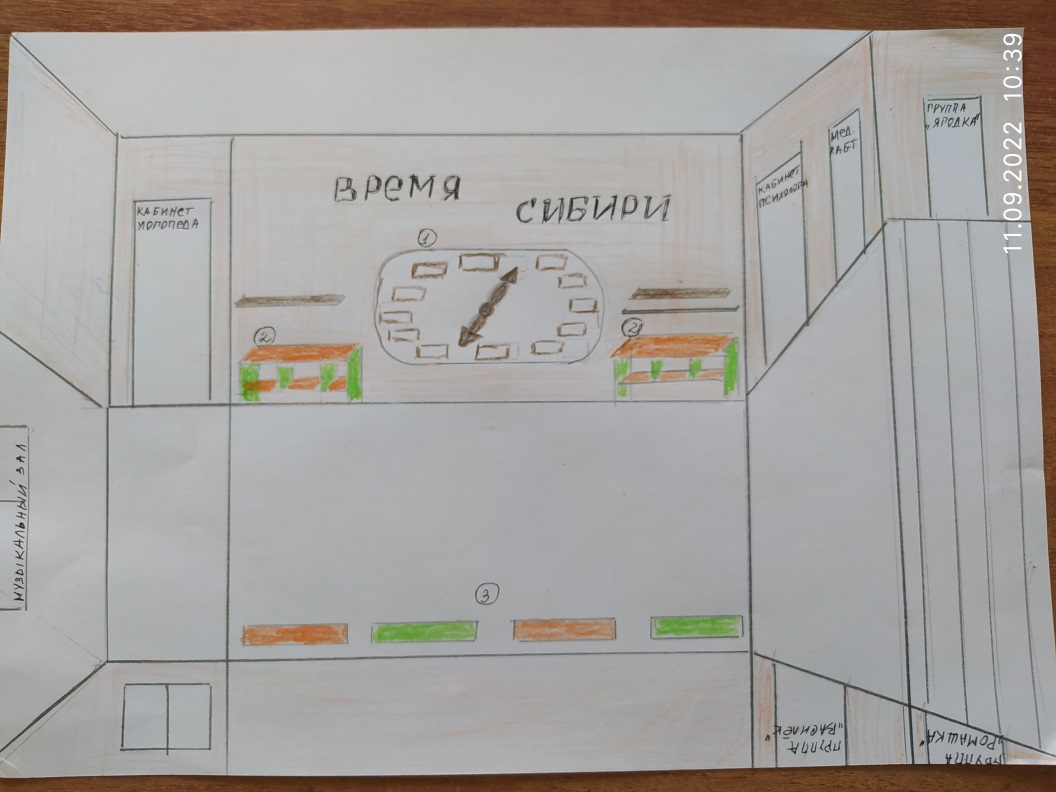 пРИЛОЖЕНИЕ  3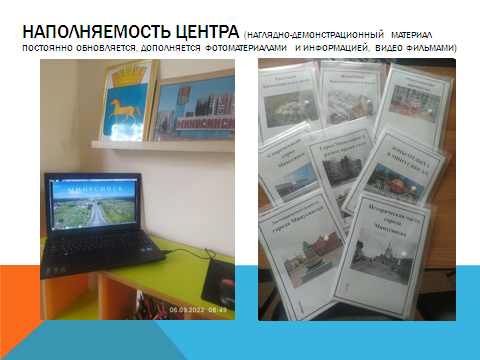 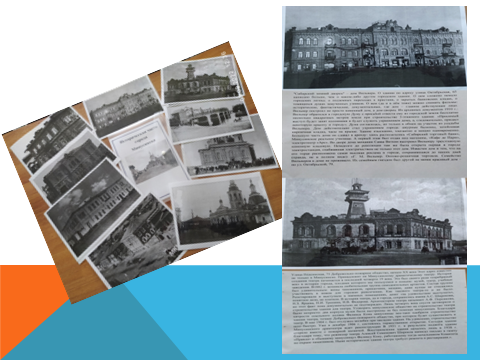 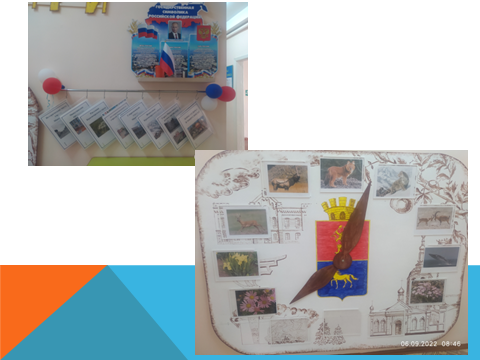 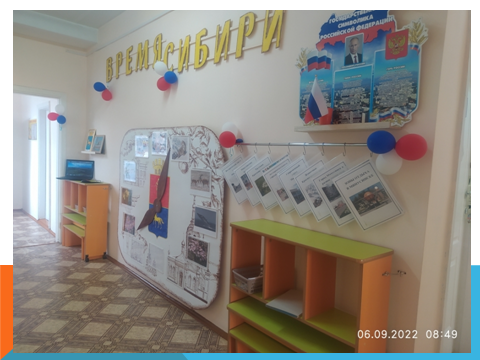 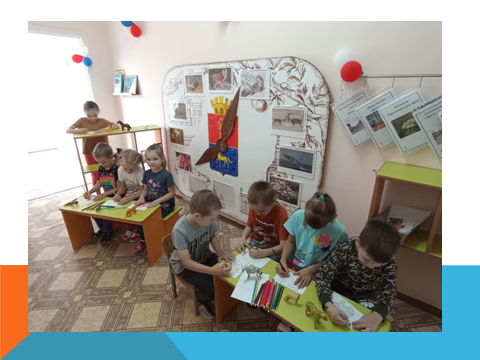 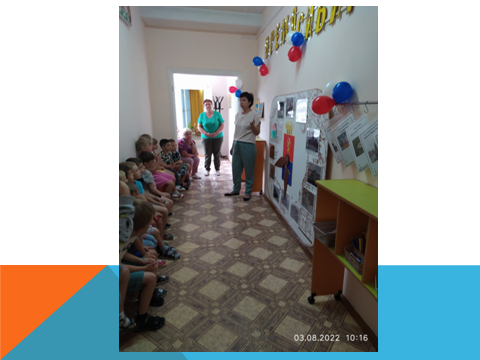 №Тема образовательной деятельностиЦель1.«Наш город – Минусинск»-формировать у детей старшего дошкольного возраста представление о родном городе;2.«Знаменитые люди Минусинска»- расширять и закреплять знания детей о знаменитых людях Минусинска, чем они прославили наш город ; 3.«Край родной навек любимый»- познакомить детей с историей и традициями Красноярского края, показать особенности культуры, быта, расширять кругозор  старших дошкольников;4.«Животный и растительный мир Красноярского края»- расширять представления детей о родном крае; в частности о животных, растениях;развивать связную речь, память, мышление, умение делать выводы и устанавливать причинно следственные связи;воспитывать любовь к родному краю;5.«Семья крепка ладом»-создание условий для формирования представлений о семье,   родственных отношениях6.«Наша Родина - Россия»-формировать у детей представление о стране, в которой мы живём.7.«Государственные символы: герб, флаг, гимн»- закрепить и обобщить знания детей о государственных символах России – флаге, гимне;8.«Родина мать, сумей за нее постоять»- продолжать развивать у старших дошкольников патриотические чувства;9.«Законы, по которым мы живем»-создать условия для приобретения опыта: выражения детьми своего мнения, самостоятельного, взаимодействия со сверстниками в подгруппах;10.Новогодний праздник -продолжать приобщать  детей старшего дошкольного возраста  к истокам русской национальной культуры, 
- познакомить с понятием Сочельник и содержанием праздника Рождество;«Знаменитые люди России»- расширять и закреплять знания детей о знаменитых людях России, чем они прославили Россию (В. В. Путин, Ю. А. Гагарин, Г. К. Жуков, А. С. Пушкин, И. П. Чайковский, Н. И. Пирогов); 11.«Знаменитые люди России»- расширять и закреплять знания детей о знаменитых людях России, чем они прославили Россию (В. В. Путин, Ю. А. Гагарин, Г. К. Жуков, А. С. Пушкин, И. П. Чайковский, Н. И. Пирогов); 12.«Встречайте Масленицу!»- формировать представления детей о традициях русского календарно – обрядового праздника Масленица;13«Березка – символ России»- расширить представления детей об образе березы в поэзии, музыке, искусстве, детском изобразительном творчестве;14.«Этот День победы…»продолжить знакомить детей  старшего дошкольного возраста с историей своей страны, с защитниками Отечества-продолжить знакомить детей  старшего дошкольного возраста с историей своей страны, с защитниками Отечества;Содержание ОДОбразовательная областьФормы работы(вид деятельности)Формы работы(вид деятельности)Вид деятельностиМотивационная частьМотивационная частьМотивационная частьМотивационная частьМотивационная частьI  этапРебята, вспомните, как называется город, в котором мы с вами проживаем?  Нам с вами очень повезло, что мы живем в таком  красивом городе.  Здесь много построено для того, чтобы горожанам жилось хорошо.  Социально-коммуникативное развитиеБеседаБеседаКоммуникативныйОсновная частьОсновная частьОсновная частьОсновная частьОсновная частьII  этапПросмотр компьютерной презентации о родном городе Ребята, как называется река , которая разделяет две части города?- Какие профессии являются основными в нашем городе? Почему?   -Почему наш город называют Минусинском? Динамическая пауза «Веселая прогулка»   Сейчас я вам предлагаю поделиться на две команды и собрать целую картину, определить какое здание расположено на какой улице. У каждой команды своя магнитная доска, карта города на доске и фотографии на магнитиках где изображены административные и культурные объекты;Дидактическая  игра  «Пройдемся по улицам города»-Молодцы все справились с задачей. Дадим слово первой команде, а вы члены второй проверяйте.Теперь слово предоставляем второй команде, первая проверяет.Речевое развитиеПознавательное развитиеСоциально-коммуникативное развитиеРечевое развитиеСоциально-коммуникативное развитиеПознавательное развитиеСоциально-коммуникативное развитиеРечевое развитиеФизическое развитиеСоциально-коммуникативное развитиеРечевое развитиеРечевое развитиеПознавательное развитиеСоциально-коммуникативное развитиеРечевое развитиеСоциально-коммуникативное развитиеПознавательное развитиеСоциально-коммуникативное развитиеРечевое развитиеФизическое развитиеСоциально-коммуникативное развитиеРечевое развитиепросмотробсуждениеОбсуждениеПознавательная деятельностьПознавательная деятельностьКоммуникативнаядеятельностьИгровая  деятельностьПознавательная деятельностьПознавательная  деятельностьКоммуникативнаяДеятельностьДвигательная деятельностьКоммуникативнаяДеятельностьЗаключительная частьЗаключительная частьЗаключительная частьЗаключительная частьЗаключительная частьОбсуждение-Что нового вы сегодня узнали для себя?-Что вам понравилось?- В нашем городе есть еще очень много замечательных  мест, я уверена, что вы везде побываете. Скажите, а что делаете вы, маленькие жители, чтобы наш родной город был еще краше?Сейчас я вам предлагаю построить наш город в будущем из лего.Социально-коммуникативное развитиеСоциально-коммуникативное развитиеОбсуждение и анализКоммуникативная  деятельностьКонструктивно- модельная деятельность